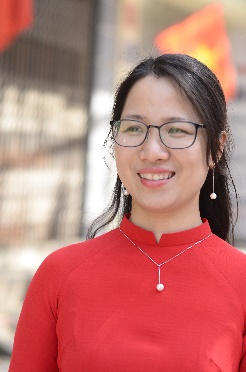 TRÍCH LỤC CV CÁ NHÂNHọ và tên: Nguyễn Thị Nhật HoàiChức vụ chuyên môn (ghi cụ thể từ phụ trách bộ môn trở lên): Giảng viên thỉnh giảng – Học viện Phụ nữ Việt NamHọc hàm, học vị (ghi rõ chuyên ngành kèm theo. Nếu chuyên ngành thạc sĩ và tiến sĩ không giống nhau thì ghi đầy đủ): Thạc sỹChức danh khoa học (tham gia HĐ trường/HĐKH&ĐT/HĐNCKH): Kinh nghiệm công tác: - Có hơn 12 năm kinh nghiệm về quản lý dự án và quản lý thành công các dự án có quy mô lớn- Có chuyên môn đa dạng trong lĩnh vực phát triển bao gồm chăm sóc sức khỏe cộng đồng, nước và vệ sinh, giới và phát triển xã hội, giảm thiểu rủi ro thiên tai và thích ứng với biến đổi khí hậu- Quản lý chương trình Rosa Luxemburg Stiftung Southeast Asia: từ tháng 11 năm 2017 đến nay;  - Quản lý chương trình Hội Chữ thập đỏ Pháp tại Việt Nam (FRC) từ tháng 4 năm 2011 đến tháng 11 năm 2017,…quản lý chương trìnhKhả năng ngoại ngữ: tiếng Anh     	Mức độ sử dụng: thành thạoCác công trình nghiên cứu khoa học, tài liệu, bài giảng tiêu biểu (ghi cụ thể)Quản lý rủi ro thiên tai dựa vào nhạy cảm giới tại cộng đồng trong các vùng dân tộc thiểu số miền Bắc Việt Nam do Đại lý Phát triển Pháp (AFD) và Hội Chữ thập đỏ Hoa Kì tài trợ Cải thiện bình đẳng giới, nước sạch và vệ sinh (WASH) ở các vùng dân tộc thiểu số ở miền Bắc Việt Nam do Liên minh châu Âu tài trợNâng cao năng lực của các dân tộc thiểu số ở tỉnh Bắc Kạn nhằm hướng tới 1 môi trường hợp vệ sinh và tiếp cận nước uống được tài trợ bởi Liên minh châu Âu.“Thúc đẩy quyền xã hội toàn cầu cho lao động nữ di cư tại Việt Nam”- Hợp tác với Qũy Hỗ trợ Chương trình Bảo trợ xã hội Việt Nam (AFV)